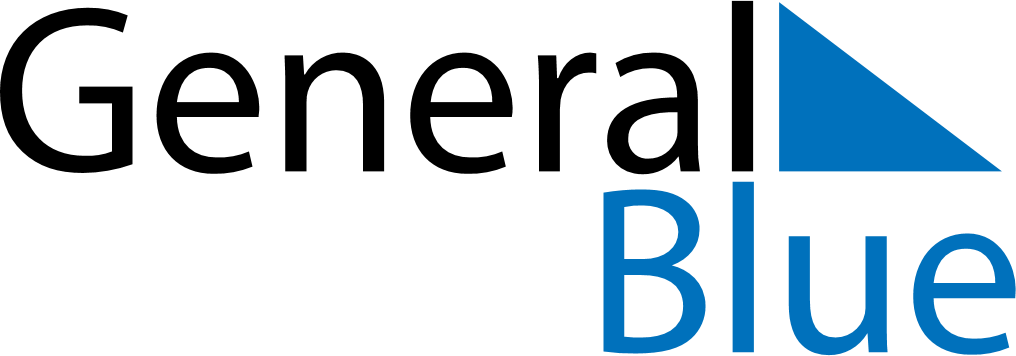 January 2024January 2024January 2024January 2024January 2024January 2024Halden, Viken, NorwayHalden, Viken, NorwayHalden, Viken, NorwayHalden, Viken, NorwayHalden, Viken, NorwayHalden, Viken, NorwaySunday Monday Tuesday Wednesday Thursday Friday Saturday 1 2 3 4 5 6 Sunrise: 9:09 AM Sunset: 3:25 PM Daylight: 6 hours and 16 minutes. Sunrise: 9:08 AM Sunset: 3:27 PM Daylight: 6 hours and 18 minutes. Sunrise: 9:08 AM Sunset: 3:28 PM Daylight: 6 hours and 20 minutes. Sunrise: 9:07 AM Sunset: 3:30 PM Daylight: 6 hours and 22 minutes. Sunrise: 9:07 AM Sunset: 3:31 PM Daylight: 6 hours and 24 minutes. Sunrise: 9:06 AM Sunset: 3:33 PM Daylight: 6 hours and 26 minutes. 7 8 9 10 11 12 13 Sunrise: 9:05 AM Sunset: 3:34 PM Daylight: 6 hours and 29 minutes. Sunrise: 9:04 AM Sunset: 3:36 PM Daylight: 6 hours and 31 minutes. Sunrise: 9:03 AM Sunset: 3:38 PM Daylight: 6 hours and 34 minutes. Sunrise: 9:02 AM Sunset: 3:40 PM Daylight: 6 hours and 37 minutes. Sunrise: 9:01 AM Sunset: 3:42 PM Daylight: 6 hours and 40 minutes. Sunrise: 9:00 AM Sunset: 3:44 PM Daylight: 6 hours and 43 minutes. Sunrise: 8:59 AM Sunset: 3:46 PM Daylight: 6 hours and 46 minutes. 14 15 16 17 18 19 20 Sunrise: 8:58 AM Sunset: 3:48 PM Daylight: 6 hours and 49 minutes. Sunrise: 8:56 AM Sunset: 3:50 PM Daylight: 6 hours and 53 minutes. Sunrise: 8:55 AM Sunset: 3:52 PM Daylight: 6 hours and 56 minutes. Sunrise: 8:53 AM Sunset: 3:54 PM Daylight: 7 hours and 0 minutes. Sunrise: 8:52 AM Sunset: 3:56 PM Daylight: 7 hours and 4 minutes. Sunrise: 8:50 AM Sunset: 3:58 PM Daylight: 7 hours and 8 minutes. Sunrise: 8:49 AM Sunset: 4:01 PM Daylight: 7 hours and 12 minutes. 21 22 23 24 25 26 27 Sunrise: 8:47 AM Sunset: 4:03 PM Daylight: 7 hours and 16 minutes. Sunrise: 8:45 AM Sunset: 4:05 PM Daylight: 7 hours and 20 minutes. Sunrise: 8:43 AM Sunset: 4:08 PM Daylight: 7 hours and 24 minutes. Sunrise: 8:42 AM Sunset: 4:10 PM Daylight: 7 hours and 28 minutes. Sunrise: 8:40 AM Sunset: 4:12 PM Daylight: 7 hours and 32 minutes. Sunrise: 8:38 AM Sunset: 4:15 PM Daylight: 7 hours and 37 minutes. Sunrise: 8:36 AM Sunset: 4:17 PM Daylight: 7 hours and 41 minutes. 28 29 30 31 Sunrise: 8:34 AM Sunset: 4:20 PM Daylight: 7 hours and 46 minutes. Sunrise: 8:32 AM Sunset: 4:22 PM Daylight: 7 hours and 50 minutes. Sunrise: 8:29 AM Sunset: 4:25 PM Daylight: 7 hours and 55 minutes. Sunrise: 8:27 AM Sunset: 4:27 PM Daylight: 7 hours and 59 minutes. 